The Character of the Fasting PersonFirst KhutbahAll praises are due to Allah, the Most Merciful, the Most Generous, the One who has bestowed upon us the gift of the month of Ramadan. O Allah, our Lord, to You belongs all praise. We believe in You, Your Angels, Your Divine Books, Your Messengers, in the Last Day, and in Your Divine decree, both its good and the apparent bad.رَبَّنَا إِنَّنَا سَمِعْنَا مُنَادِيًا يُنَادِي لِلْإِيمَانِ أَنْ آمِنُوا بِرَبِّكُمْ فَآمَنَّا رَبَّنَا فَاغْفِرْ لَنَا ذُنُوبَنَا وَكَفِّرْ عَنَّا سَيِّئَاتِنَا وَتَوَفَّنَا مَعَ الْأَبْرَارِOur Lord, indeed we have heard a caller calling to faith, [saying], 'Believe in your Lord,' and we have believed. Our Lord, so forgive us our sins and remove from us our misdeeds and cause us to die with the righteous. [Qur'an: 3:193]We testify that there is nothing worthy of worship except You, the uniquely One, who has no partners in His one-ness. We are content with You as our Lord, Islam as our religion, and our Sayyid, Sayyiduna Muhammad, as our Prophet. O Allah, send Your peace and blessings upon him and upon his family, his companions and whomsoever follows him in guidance until the Last Day.To Continue: I advise you, O slaves of Allah and myself, with the Taqwa of Allah, for verily Allah says: يَا أَيُّهَا الَّذِينَ آمَنُوا كُتِبَ عَلَيْكُمُ الصِّيَامُ كَمَا كُتِبَ عَلَى الَّذِينَ مِنْ قَبْلِكُمْ لَعَلَّكُمْ ‌تَتَّقُونَO you who have believed, decreed upon you is fasting as it was decreed upon those before you that you may become righteous [Qur'an: 2:183]O Believers: We praise Allah and we ask Him that He make us reach the blessed month, in which the believer increases in his devotion and draw near to Allah through the different deeds of worship that have been recommended in this month. From the greatest of such deeds we can perform is fasting, which is a worship of both the body and the soul. For in fasting the body abstains from the things that would break the fast, and the soul beautifies itself through the most praiseworthy of attributes. The Prophet (peace and blessings of Allah be upon him) said:لَيْسَ الصِّيامُ مِنَ الْأَكْلِ وَالشُّرْبِ، إِنَّمَا الصِّيَامُ مِنَ اللَّغْوِ والرَّفَثِThe fasting is not [just] abstaining from food and drink, rather it is [also] an abstaining from false speech and sexual immorality. [Sahih Ibn Khuzaymah]This is the deeper reality of fasting, so the fasting person abstains from food and drink and all the things that break the fast. By this he becomes aware of the value of the blessed month and the immensity of this worship, so he observes its sanctity and esteems its value. Beyond this, though he should also abstain and 'fast' with his hearing, his sight, from the things that would corrupt the fast. So, he should be gentle and soft in his relationships, tender and compassionate in his dealings, pure and wholesome in his speech, both within his home and outside, at his work with his profession, in both his comings and goings, whilst he is driving his car, or sitting at his desk. Jabir ibn Abdallah (may Allah be pleased with him and his father) states:إِذَا صُمْتَ فَلْيَصُمْ سَمْعُكَ وبَصَرُكَ وَلِسَانُكَ عَنِ الْكَذِبِ وَالْمَحَارِمِ، وَلْيَكُنْ عَلَيْكَ وَقَارٌ وَسَكِينَةٌ يَوْمَ صِيَامِكَ، وَلاَ تَجْعَلْ يَوْمَ فِطْرِكَ وَصَوْمِكَ سَوَاءًIf you fast, then fast with your ears, your eyes, your speech, abstain from lies, from the impermissible [in all these things]. And let there be in you a serenity and tranquility on the day of your fasting. Do not let the days in which you are not fasting and the days in which you are fasting the same. [Shuab ul Iman by Imam Al-Bayhaqi]O Allah accept our fast, and bless us with devotion to You, and accept all of us for Your obedience and bless us with obedience towards Your Messenger (peace and blessings of Allah be upon him), and obedience towards those whom You have ordered us to show obedience towards, in accordance with Your saying: يَا أَيُّهَا الَّذِينَ آمَنُوا أَطِيعُوا اللَّهَ وَأَطِيعُوا الرَّسُولَ وَأُولِي الْأَمْرِ مِنْكُمْO you who have believed, obey Allah and obey the Messenger and those in authority among you. [Qur'an: 4:59]I say this and I seek forgiveness for myself and for you, so seek His forgiveness, indeed He is the most forgiving, most Merciful.Second KhutbahAll praises are due to Allah, the uniquely One. And may peace and blessings be upon our Sayyid, Sayyiduna Muhammad (peace and blessings of Allah be upon him) and upon all of his companions. I advise you slaves of Allah and myself with the Taqwa of Allah, so have Taqwa of Him.O Fasting Believers: From the character of the fasting person, is that they preserve and safeguard their blessings, and not wasting the things they have been given, as Allah says: وَكُلُوا وَاشْرَبُوا وَلَا ‌تُسْرِفُوا إِنَّهُ لَا يُحِبُّ الْمُسْرِفِينَAnd eat and drink, but be not excessive. Indeed, He likes not those who commit excess. [Qur'an: 7:31]So, let the one who fasts set some food aside for other people, for his neighbors, for those close to him as guests, for in such a case he will acquire the reward of someone who feeds others alongside his fast. This is what was indicated by the Prophet (peace and blessings of Allah be upon him) who said: مَنْ فَطَّرَ صَائِمًا؛ كَانَ لَهُ مِثْلُ أَجْرِهِ، غَيْرَ أَنَّهُ لَا يَنْقُصُ مِنْ أَجْرِ الصَّائِمِ شَيْئًاWhoever provides the food for a fasting person to break his fast with, then for him is the same reward as the fasting person without anything being diminished from the reward of the fasting person. [Tirmidhi]So, the joining between fasting and feeding others are from the means by which a person can gain entry into Paradise, as the Prophet (peace and blessings of Allah be upon him) said: إِنَّ فِي الْجَنَّةِ غُرَفًا تُرَى ظُهُورُهَا مِنْ بُطُونِهَا، وَبُطُونُهَا مِنْ ظُهُورِهَاIndeed, in Paradise there are chambers, whose outside can be seen from their inside, and whose inside can be seen from their outside.A man stood up and said:  Who are they for, O Messenger of Allah? The Prophet (peace and blessings of Allah be upon him) said:لِمَنْ أَطَابَ الْكَلَامَ، وَأَطْعَمَ الطَّعَامَ، وَأَدَامَ الصِّيَامَ وَصَلَّى لِلَّهِ بِاللَّيْلِ وَالنَّاسُ نِيَامٌFor those who speak well, feed others, fast regularly, and perform salat [for Allah] during the night while the people sleep. [Tirmidhi]With this we ask You O Allah that You send Your prayers and blessings upon all of the Prophets and Messengers, especially on the seal of them, our master, our Prophet, Sayyiduna Muhammad.O Allah send Your peace and blessings upon him, and upon his family, his companions, all of them. And send your blessings upon the righteous and rightly guided Khulafa: Sayyiduna Abu Bakr, Sayyiduna Umar, Sayyiduna Uthman and Sayyiduna Ali, and upon all of the companions and those of the righteous who come after them, may Allah be pleased with them all. O Allah, grant success to the UAE President HH Mohammed bin Zayed Al Nahyan, to the Vice-President and his Brothers, their Highnesses, the Rulers of the Emirates and guide them to all that which is good and what pleases You. O Allah, bestow your mercy on the late Sheikh Zayed, Sheikh Maktoum, Sheikh Khalifa bin Zayed and the other late UAE Sheikhs who have passed on to Your mercy. We ask you to admit them into Paradise by Your grace.O Allah have mercy on those martyred for Your sake, and grant them intercession for their people, and grant their families patience and a great reward. And have mercy, our Lord, upon all of the believers, the living and the dead. Believers, remember Allah and He will remember you, forget Him not, lest you be forgotten. Be grateful for your blessings and you will be increased therein. So, stand up for prayer.دولـة الإمـارات العـربية المتحـدة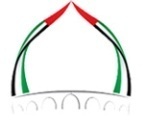 الجمعة: 2 رمضان 1444هـالهيئة العامة للشؤون الإسلامية والأوقافالموافق:24/3/2023م